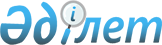 Об определении целевых групп населения Зыряновского района на 2012 год
					
			Утративший силу
			
			
		
					Постановление акимата Зыряновского района Восточно-Казахстанской области от 21 мая 2012 года N 1170. Зарегистрировано управлением юстиции Зыряновского района Департамента юстиции Восточно-Казахстанской области 15 июня 2012 года за N 5-12-141. Прекращено действие по истечении срока, на который постановление было принято (письмо аппарата акима Зыряновского района от 22 января 2013 года № 07-06/59)      Сноска. Прекращено действие по истечении срока, на который постановление было принято (письмо аппарата акима Зыряновского района от 22.01.2013 № 07-06/59).      Примечание РЦПИ.

      В тексте сохранена авторская орфография и пунктуация.

      В целях реализации государственной политики занятости с учетом ситуации на рынке труда и обеспечения дополнительных государственных гарантий в сфере занятости, руководствуясь подпунктами 13), 14) пункта 1 статьи 31 Закона Республики Казахстан от 23 января 2001 года «О местном государственном управлении и самоуправлении в Республике Казахстан», статьей 5, подпунктом 2) статьи 7 Закона Республики Казахстан от 23 января 2001 года «О занятости населения», акимат ПОСТАНОВЛЯЕТ:



      1. Определить следующие целевые группы населения по Зыряновскому району на 2012 год:

      1) малообеспеченные;

      2) молодежь в возрасте до двадцати одного года;

      3) воспитанники детских домов, дети-сироты и дети, оставшиеся без попечения родителей, в возрасте до двадцати трех лет;

      4) одинокие, многодетные родители, воспитывающие несовершеннолетних детей;

      5) граждане, имеющие на содержании лиц, которые в порядке, установленном законодательством Республики Казахстан, признаны нуждающимися в постоянном уходе, помощи или надзоре;

      6) лица предпенсионного возраста (за два года до выхода на пенсию по возрасту);

      7) инвалиды;

      8) лица, уволенные из рядов Вооруженных Сил Республики Казахстан;

      9) лица, освобожденные из мест лишения свободы и (или) принудительного лечения;

      10) оралманы;

      11) выпускники организаций высшего и послевузовского образования;

      12) лица, высвобожденные в связи с ликвидацией работодателя - юридического лица, либо прекращением деятельности работодателя - физического лица, сокращением численности или штата работников;

      13) лица старше 50 лет;

      14) выпускники школ, профессиональных учебных заведений;

      15) ВИЧ-инфицированные, наркозависимые граждане;

      16) студенты во время летних каникул;

      17) молодежь в возрасте до двадцати девяти лет;

      18) лица, зарегистрированные в Государственном учреждении «Отдел занятости и социальных программ Зыряновского района» как безработные;

      19) участники Программы занятости 2020, завершившие профессиональное обучение по приоритетным профессиям (специальностям);

      20) лица, состоящие на учете службы пробации уголовно-исполнительной инспекции.

       Сноска. Пункт 1 с изменением, внесенным постановлением акимата Зыряновского района от 06.08.2012 № 1326 (вводится в действие через  10 дней после опубликования).



      2. Государственному учреждению «Отдел занятости и социальных программ Зыряновского района»:

      1) принять меры по обеспечению временной занятости лиц, отнесенных к целевым группам населения;

      2) обеспечить содействие в трудоустройстве лиц, отнесенных к целевым группам населения.



      3. Контроль за исполнением настоящего постановления возложить на заместителя акима Зыряновского района Ерембесова К.Ш.



      4. Настоящее постановление вводится в действие по истечении десяти календарных дней после дня его первого официального опубликования.

       Аким Зыряновского района                   Е. Салимов
					© 2012. РГП на ПХВ «Институт законодательства и правовой информации Республики Казахстан» Министерства юстиции Республики Казахстан
				